Since there are so many varieties of stellar spectra, astronomers have grouped similar spectra into spectral classes. A spectral class is the star's position in a temperature classification scheme based on the appearance of absorption lines in its spectrum. The spectral sequence, composed of the spectral classes, rearrange these spectral class from hottest  to coldest as follows: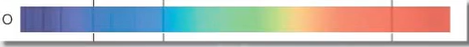 OHD-93129, 7,500 light year, 42,500 K.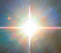 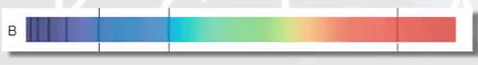 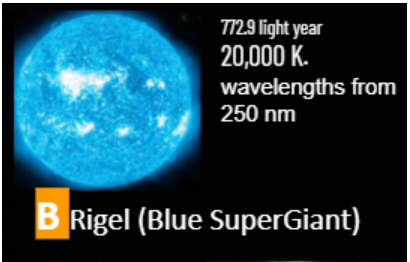 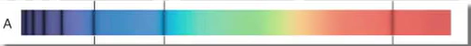 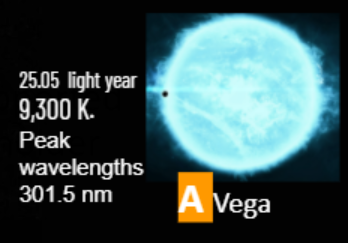 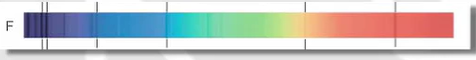 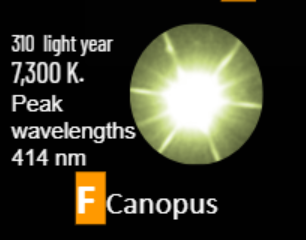 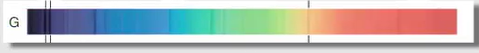 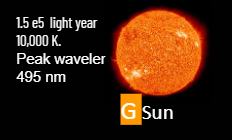 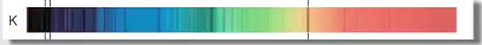 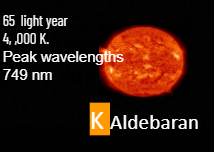 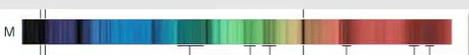 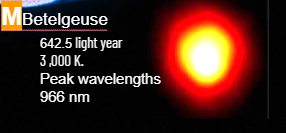 What elements are present in the F class star?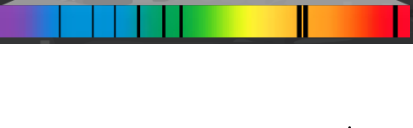 F class Star - Distinct Hydrogen and Sodium linesNa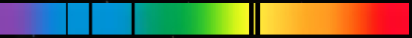 H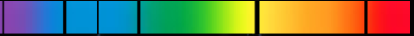 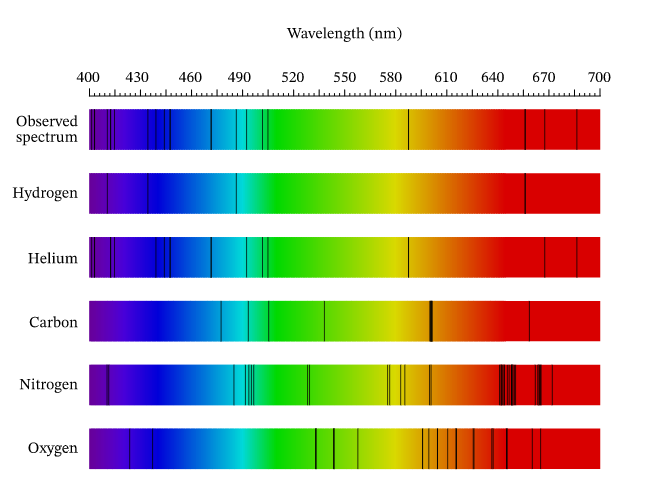  The   ﬁgure   shows   the   spectrum   of   light   that  was  observed   as   well   as the   absorption   spectra   of   several   pure   elements.  Which   of   the   ﬁve   elements   shown   does   the interstellar   cloud   contain? Some useful links with practice Worksheets. https://www.nagwa.com/en/worksheets/658148208480/https://www.explorelearning.com/index.cfm?method=cResource.dspDetail&ResourceID=558https://www.explorelearning.com/index.cfm?method=cResource.dspDetail&ResourceID=429https://phet.colorado.edu/en/simulation/blackbody-spectrumhttps://app.discoveryeducation.com/learn/videos/d2b614ea-5095-4fff-971e-d08927d340c7/https://spacemath.gsfc.nasa.gov/astrob/5Page55.pdf